NOTE= I: interviewee, R: researcher(Swedish-Polish)
R: how long you’ve been marriage?
I: it’s about 5 years
R: do you have any obstacle in raising multilingual child or how your mixed marriage couple help you?
I: my husband is Polish while me is Swedish, we have a child and at the first we really want to have multilingual child. We use English as our lingua franca, because we use English to talk each other. But it was difficult, when I want to talk to Swedish, I must translate to English and I was tired of it, either my husband. 
R: after you married with your husband, where do you live?
I: we live in Switzerland, and here’s the thing. Switzerland has German as a language, and I’m afraid it made my child confused. And also Poland has difficult language so those factors made me feel frustrated. My society made me feel afraid of children’s culture shock(Indonesian-Indonesian)
R: how long you’ve been marriage?
I: its 7 years
R: do you have any obstacle in raising multilingual child or how your couple help you?
I: of course I have, although we are from Indonesia but become expatriate family it’s not easy. My husband works in Australia, and after we have the first child, I and my child move to Australia. At the first, it was difficult for me, I don’t understand English at all, so I just stayed at home and went out when my husband free from his work. 
R: how could you communicate with others if you do not understand English?
I: I never communicate with others just to my family, and I am talking in Indonesian. So, my husband speak in English and me Indonesian till our second child born. 
R: how is the result of it?
I: because we live in Australia, and my child surrounded by English native speaker, so they fluent in English, and Indonesian just a little. 
R: did you find any obstacle that your child experienced?
I: yeah I did, when we went upstream my child do not communicate with her or his Indonesian cousins, they also asked me to come back to Australia, gladly, there is her aunty who speak English well, so they could communicate and playing together.   
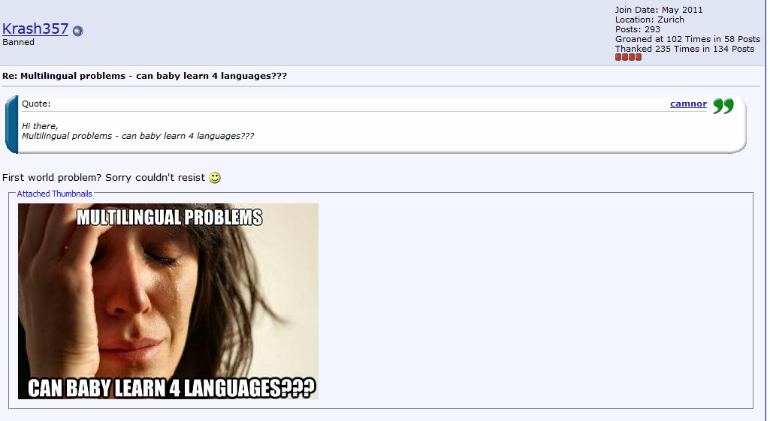 1 memes from online forum